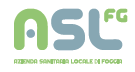 THE WORKSHOPS“La Salute delle differenze: orientamenti in Medicina di Genere”PFA Accreditato N. 20-2946SAN SEVERO   3 – 4 - 10 Febbraio 2017 Venerdì 3  FebbraioOre 14.30 - Registrazione dei partecipanti.Ore 15.30 - Indirizzo di saluto  Direttore Generale ASL Foggia  Dott. Vito Piazzolla  Direttore Sanitario  Dott. Antonio Battista  Direttore Amministrativo  Dott. Marcello Sciarappa“La categoria del genere in prospettiva Storica”Moderatori: Teresa Prisco – Dott. Michele MontedoroOre 17.30 - Antonietta Colasanto - Medicina e Discriminazione.Ore 18.00 - Rachele Cristino - Il contesto di genere nella settima arte.Ore  18.30 - Lina Appiano  - Il corpo delle donne e stereotipi di genere.Ore 19.00 - Tavola Rotonda.Ore 20.00 - Chiusura dei lavori.Sabato 4 Febbraio “La farmacologia di genere: presente e prospettive future”Moderatori: Fernando Palma – Teresa PriscoOre 9.00  -  Registrazione dei partecipanti.Ore 10.00 - Luigia Trabace – La ricerca risponde alle sfide della farmacologia di genere.Ore 10.30 - Renato Lombardi - farmacologia di genere:  aspetti farmacocinetici, studi clinici ed errori in terapia.Ore 11.00 - Tavola Rotonda.Ore 12.30 - Chiusura dei lavori.Venerdì 10 Febbraio “La medicina di genere: punti di vista in vari campi specialistici” Moderatrice: Rachele Cristino  Ore 8.00 - Registrazione dei partecipanti.Ore 9.00 – Anna Maria Moretti – Genere e malattie respiratorie croniche.Ore 9.30 -  Maria Cristina Colanardi - Asma e donne.Ore 10.00 - Teresa Prisco-  Le cistiti: patologia di genere femminile, aspetti antropologici.Ore 10.30 - Anna Rita Russo – Dal PFO all’ictus criptogenetico nella donna: iter diagnostico e terapeutico.Ore 11.00 - Tavola Rotonda.Ore 13.00 -  PAUSA.“La mente e la salute di genere”Moderatori: Giuseppe Mescia – Annalina D’Angelo.Ore 14.30 - Rosa Pedale - La Medicina di Genere è la Medicina della Persona.Ore 15.30 - Patrizia Bianco – I disturbi del comportamento alimentare e la medicina di genere.Ore 16.00 - Giuseppe Pillo - Differenze di Genere e salute Mentale. Ore 16.30 -  Anna Maria Petito -  Psicoterapie  “Sensibili al Genere”.Ore 17.00 -  Lavori a piccoli gruppi.Ore 19.30 -  Somministrazione questionari per ECM.